Shenstone Lodge School The Brades Lodge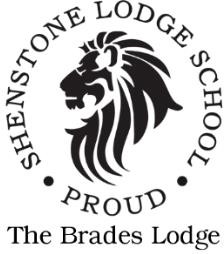 Attainment Data: KS4, The Brades LodgeCore SubjectsNon-core subjectsYear 11Cohort sizeEnglishEnglishEnglishEnglishEnglishEnglishEnglishMathsMathsMathsMathsMathsMathsMathsScienceScienceFEE1E2E3L1L21-45-9E1E2E3L1L21-45-9BTEC L1BTEC L216-17111251522817-18711133123618-195124122141112419-2010 *2 left mid way through year2643336427720-2162111212621-226333413212122-23513112311Year 11Cohort sizeSubjects inc: History, Geography, Art & Design, Land Based Studies, Home Cooking Skills, Sport & Active Leisure, Employability & Development, Construction, H&SSubjects inc: History, Geography, Art & Design, Land Based Studies, Home Cooking Skills, Sport & Active Leisure, Employability & Development, Construction, H&SSubjects inc: History, Geography, Art & Design, Land Based Studies, Home Cooking Skills, Sport & Active Leisure, Employability & Development, Construction, H&SSubjects inc: History, Geography, Art & Design, Land Based Studies, Home Cooking Skills, Sport & Active Leisure, Employability & Development, Construction, H&SSubjects inc: History, Geography, Art & Design, Land Based Studies, Home Cooking Skills, Sport & Active Leisure, Employability & Development, Construction, H&SSubjects inc: History, Geography, Art & Design, Land Based Studies, Home Cooking Skills, Sport & Active Leisure, Employability & Development, Construction, H&SSubjects inc: History, Geography, Art & Design, Land Based Studies, Home Cooking Skills, Sport & Active Leisure, Employability & Development, Construction, H&SE1E2E3L1L21-45-916-17112228317-187517318-1951215319-2010 *2 left mid way through year3220120-2164421-226123104222-23511511